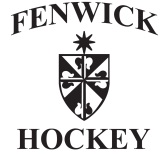 May Board Meeting AgendaWednesday May 31, 2017Fenwick High School Library – 6:30pmMeeting called to order By Tony Bertuca 6:40PMAttendanceBoard Members  Present: Tony Bertuca, David Centracchio, Robin Dunleavy, Wendy Fleming, Tony Ambrose.Board Member Not Present:  Kevin Rohrbacher, Art Chiappetta, Father Winkels, Virgil Rutili, Scott ThiesOld BusinessMarch Board Meeting MinutesMotion to approve by Robin DunleavySecond by Wendy FlemingApril Annual Meeting MinutesMotion to approve by Robin DunleavySecond by Wendy FlemingNew BusinessRules and Ethics Rules & PoliciesDavid Centracchio will give to Wendy to post on the web siteThe following will be postedRules and PoliciesCompliant FormParent Zero ToleranceNew members / ChairmanHareena Wakely has accepted the chairman positionJeff Javors will remain on the committeeNew member are:Mark BrownJohn MeadeMike LattnerMotion to approve the Rules and Ethics members by David CentracchioSecond by Wendy FlemingTreasurer and Club RegistrarWe are in good standing with FenwickAll players participating in spring are paid upSpring /Summer WorkoutsIce times are set for both summer sessionsOne of our alumni generously offered us some funding to have a trainer work with the boys over the summer.  Details are being finalized.    This is dependent on participation. CCHL Spring League UpdateFall Conditioning / TryoutsConditioning at Carol Stream 8/22, 8/24Conditioning at Ridgeland 8/26, 8/27Tryouts 8/29, 8/30, 8/31Black and White game 9/1Committees / Events – Volunteers for next season to chair and work the following.Teacher AppreciationTeacher Luncheon Gift BasketsSenior NightSenior LuncheonBanquetService ProjectsRiver Forest 5K Coat DriveCharity CollectionSt. Mary’s Food Pantry - RiversideOther options?Admissions / MarketingIncoming Freshman11 signed up for summer skatesPotential of 10 additionalSelect sophomore shadow guidesAdmissions Test – December 2ndOpen Houses7th / 8th Grade SkatesAlumni RelationsIL High School Alumni Tournament – June 23rd to June 25th. Fenwick will have 2 teams:Young GunsVeteransAlumni Games - @ Christmas BreakMonthly e-NewsletterSummer Event?Spirit Wear Arrived and storedPicnic – SeptemberWill set the date after games are scheduled Anthony Ambrose Scholarship EventMisc.Aid & ComfortQuestionsFuture board meeting tentative dates June 28thJuly 26thAugust 23thAdjourn  Motion to adjourn by Robin Dunleavy 7:35pmSecond by Wendy Fleming